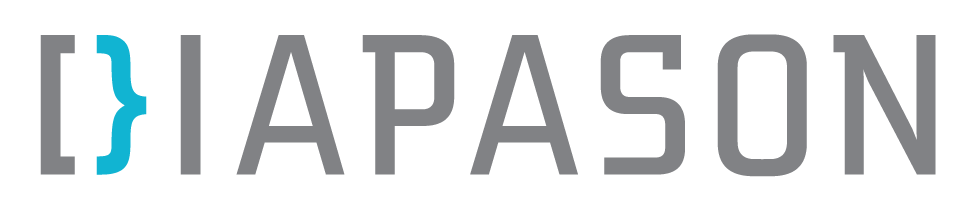 Trucs et astuces  Astuces généralesL’ordre des mots est important : Google privilégie le 1er mot de la requête.Évitez les mots superflus : articles, mots de liaison sauf dans une expression exacte entre guillemets “ ”Ne cherchez pas une question, cherchez la réponse : anticipez la façon dont la réponse est écrite.Cherchez aussi en anglais : 45% des sites sont en anglais Vs 4,41% sites en françaisFonctionnalités avancéesOutilExempleChercher une expression exacteLes guillemets“ ”“marché du travail”“breast cancer”Chercher l’un ou l’autre des mots spécifiésORautomobile OR voitureLimiter une recherche entre 2 dates..2002..2008Exclure un mot ou une expression exacte-virus -informatiquelapin -recetteChercher dans un site ou sur un nom de domainesite:site:stat.gouv.qc.casite:gc.caChercher un mot ou une expression exacte dans le titre uniquementintitle:intitle:cidreintitle:“aquatic ecosystem”